Fruit Counter BerwarnaDalam tugas kali ini, anda diminta untuk melanjutkan proses implementasi sistem pengenalan buah secara berkelompok maksimal 3 mahasiswa. Tugas ini merupakan perluasan dari tugas individu pengenalan buah dimana inputan yang pada awalnya adalah gambar hitam putih dirubah menjadi gambar berwarna dengan input berformat *.bmp 24-bit. Batasan tugas: Buah yang dikenali meliputi 5 kelas: Apel, Pear, Pisang, Strawbery dan UnknownTahapan pengerjaan tugas:Pembuatan Data-Set: -> 24 Februari 2016Setiap kelompok diwajibkan untuk menyediakan data-set untuk membuat model/template dengan kriteria sebagai berikut:Background berwarna putih, objek tunggal dan hanya terdiri dari 1 regionUntuk setiap kelas buah yang dapat dikenali agar disediakan data sebagai berikut:Data yang telah dicari diletakkan pada folder Model dan Test dengan penamaan file:<ID Kelompok>_<Tipe Data> <Buah>_<Warna>_<ID Data>.bmpID Kelompok = ditentukan di kelas, 01-10Tipe Data = Model atau TestBuah = Aple, Pear, Pisang, StrawberyWarna = Merah, Kuning, HijauID Data = urutan data , untuk model 01-10 dan untuk test 01-05Disimpan dalam format *.bmp 24 bitData yang telah dikumpulkan agar di-sharing dengan kelompok lain melalui posting dala group FB mata kuliah dan dikumpulkan melalui IDEA.Implementasi Modul Pembuatan LookUp Template -> 4 Maret 2016Membuat program untuk melakukan ektraksi ciri yang diperlukan oleh sistem dalam pengenalan kelas. Input: Gambar Model  Data  -> bisa berupa one-by-one entry atau folder basedOutput : Hasil ektraksi ciri dan mekanisme penyimpanan ektraksi ciri -> ilustrasi berupa tabel lookup dengan baris sebanyak 8x5xjumlah kelompokImplementasi Pengenalan -> 11  Maret 2016Membangun aplikasi pengenalan berbasis GUI untuk menampilkan hasil pengenalan/perhitungan benda/buah yang terdapat dalam gambar. Terdapat 2 tipe inputan:Input berupa folder -> Test Data Folder + File acuan pengenalanInput berupa gambar yang mengandung banyak objek/buah + File acuan perhitungan performansiOutput: berupa hasil pengenalan dari inputan (baik folde maupun gambar) pada GUI dan dalam file excel serta perhitungan performansi sistemIlustrasi Sistem PengenalanInput:Output:Catatan:Pada modul ini anda harus melakukan proses segmentasi karena dalam gambar input mengandung banyak objek/buah. Bila mengalami kesulitan dalam implementasi segmentasi maka silahkan menggunakan fungsi bawaan dari bahasa pemrograman yang anda gunakan (misalkan: regionprops dalam MATLAB) dengan konsekuensi nilai maksimal tugas adalah 85)Dokumentasi Kegiatan -> 11 Maret 2016Dokumentasi kegiatan disusun sesuai dengan format yang disediakanJudul Tugas Besar<20 pts>Anggota KelompokResume Hasil TugasPaparkan apa yang anda kerjakan dan hasil yang diperoleh.Kekurangan TugasPengembangan yang mungkin dilakukanDiagram Rancangan SistemData-set Yang DigunakanMetode Yang DigunakanEktraksi CiriTeknik KlasifikasiPengujian SistemFormula PerformansiSkenario PengujianHasil PengujianTampilan ProgramKesimpulan dan Saran<Total Halaman Maksimal 3>Ilustrasi Block Proses Sistem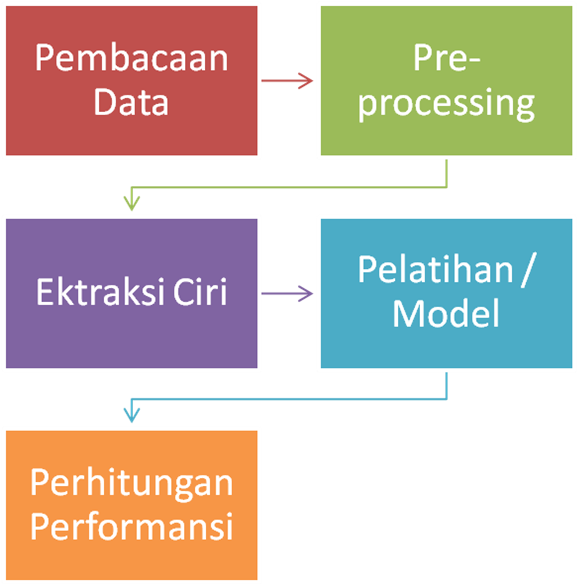 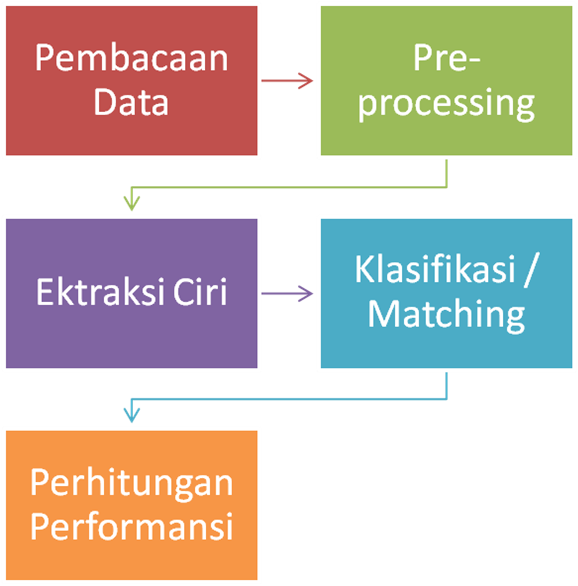 Tugas Kelompok 1Tugas Kelompok 1Tugas Kelompok 1Tugas Kelompok 1Tugas Kelompok 1CIG4I3 Sistem RekognisiCIG4I3 Sistem RekognisiCIG4I3 Sistem RekognisiCIG4I3 Sistem RekognisiCIG4I3 Sistem RekognisiHARI Keluar 	   : Jumat, 19 Februari 2016Fakultas Informatika(Telkom School of Computing)Fakultas Informatika(Telkom School of Computing)WAKTU             :   21 HariFakultas Informatika(Telkom School of Computing)Fakultas Informatika(Telkom School of Computing)DOSEN  : Tjokorda Agung Budi WirayudaFakultas Informatika(Telkom School of Computing)Fakultas Informatika(Telkom School of Computing)SIFAT    : KelompokFakultas Informatika(Telkom School of Computing)Fakultas Informatika(Telkom School of Computing)Program Studi : Teknik Informatika S1Fakultas Informatika(Telkom School of Computing)Fakultas Informatika(Telkom School of Computing)Pembelajaran Berbasis Problem Solving Pembelajaran Berbasis Problem Solving Pembelajaran Berbasis Problem Solving Pembelajaran Berbasis Problem Solving SemesterGenap  2015/2016Genap  2015/2016Genap  2015/2016Nama ProblemFruit Counter BerwarnaFruit Counter BerwarnaFruit Counter BerwarnaLevelMediumMediumMediumEstimasi Waktu21 Hari21 Hari21 HariSifatKelompokKelompokKelompokNoBuahWarnaModel DataTest Data1ApleMerah5 gambar5 gambar2ApleHijau5 gambar5 gambar3PearHijau5 gambar5 gambar4PearKuning5 gambar5 gambar5PearMerah5 gambar5 gambar6PisangKuning5 gambar5 gambar7PisangHijau5 gambar5 gambar8StrawberyMerah5 gambar5 gambar9Gambar yang mengandung seluruh kelas yang ada : Apel, Pear, Pisang, Strawbery dan Unknownserta File acuan perhitungan performansiGambar yang mengandung seluruh kelas yang ada : Apel, Pear, Pisang, Strawbery dan Unknownserta File acuan perhitungan performansiGambar yang mengandung seluruh kelas yang ada : Apel, Pear, Pisang, Strawbery dan Unknownserta File acuan perhitungan performansi5 gambarFile GambarFile AcuanLuaran SistemFile AcuanPerformansi Sistem6/9 = 66%FotoNama/NimDeskripsi TugasDeskripsi TugasFotoNama/NimDeskripsi TugasDeskripsi TugasFotoNama/NimDeskripsi TugasDeskripsi Tugas